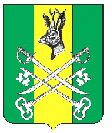 АДМИНИСТРАЦИЯ СЕЛЬСКОГО ПОСЕЛЕНИЯ                        «НОМОКОНОВСКОЕ»ПОСТАНОВЛЕНИЕ       25.08.2023 г                                                                                                    № 21  с.Номоконово«О внесении изменений в постановление № 14 от 24.03.2021 года «Об утверждении Положения об охране труда в сельском поселении «Номоконовское»На основании технической ошибки, руководствуясь Уставом сельского поселения «Номоконовское» статьей 34, администрация сельского поселения «Номоконовское» постановляет:1. В реквизитах постановления «Об утверждении Положения об охране труда в   сельском поселении «Номоконовское» слова 24.03.2021г заменить словами 09.04.2021г2. Настоящее постановление вступает в силу после его официального опубликования (обнародования)3. Постановление опубликовать (обнародовать)  в соответствии с Уставом сельского поселения «Номоконовское»4. Контроль за исполнением данного постановления оставляю за собой.Глава сельского поселения «Номоконовское»                          С.В Алексеева